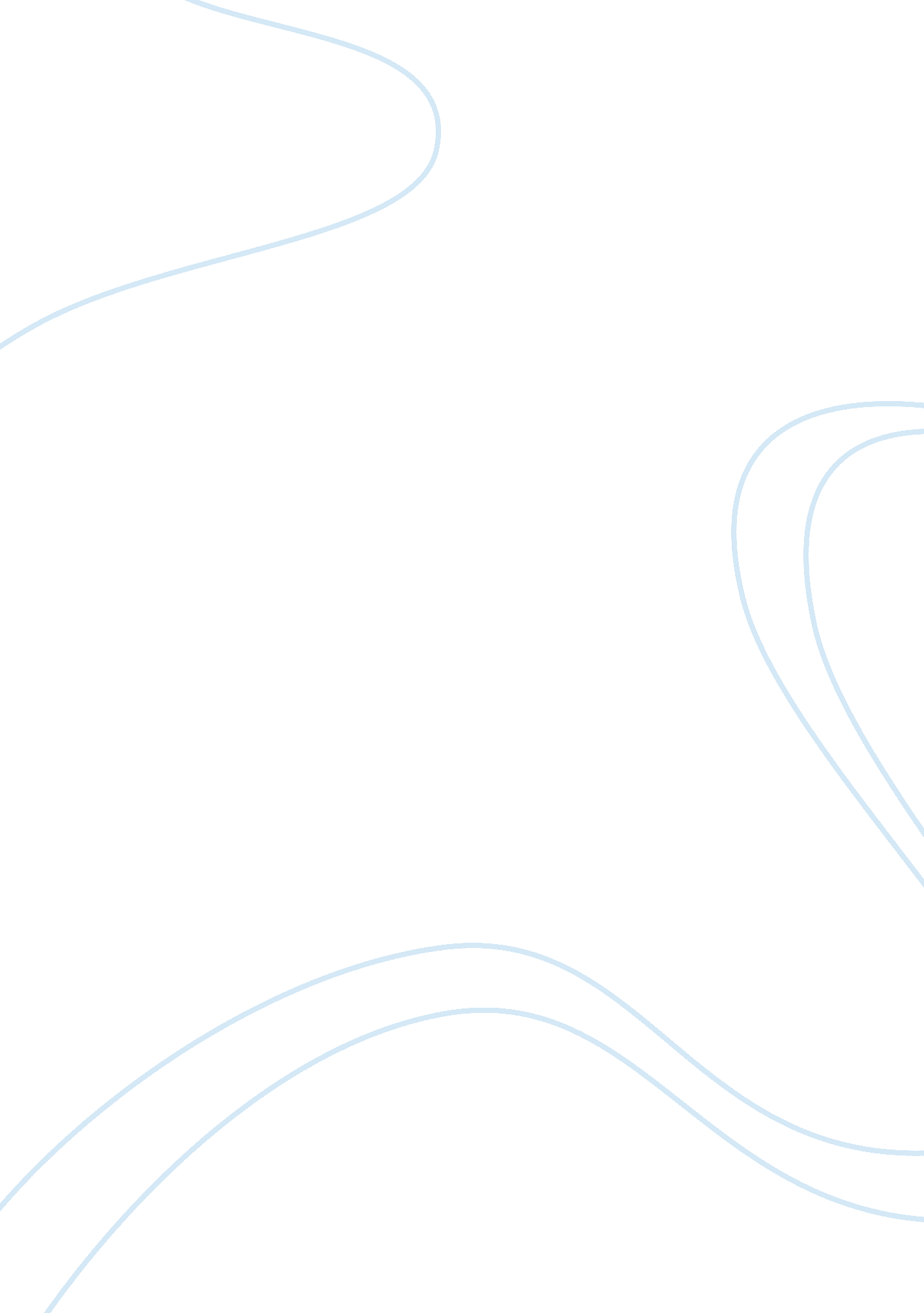 “the lady or the tiger” persuasive essay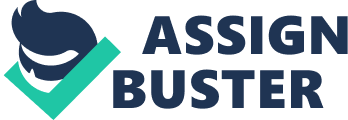 “ The Lady or the Tiger" Persuasive Essay Assignment: You will write a persuasive essay proving that either the lady OR the tiger came out of the door on the right. You must choose one ending, and you must base your reasoning on evidence provided by the text. Pre-writing: 1. Make a decision. Which was it–the lady or the tiger? Write your answer in the form of a sentence at the top of your paper. This sentence is the thesis of your essay. 2. List reasons (between three and five) as to why you believe your thesis is true. These must be factual reasons that can be backed up with evidence from the story. 3. Choose your strongest three reasons. Then, write each in the form of a sentence. Each one of these sentences will be a topic sentence in the different body paragraphs in the essay. 4. Look back through the story for phrases or paragraphs that back up each of your reasons. Write them on your paper EXACTLY as printed in the book–word for word. Also write down the page number on which the quote was found. Rough Draft: Must be five paragraphs long, containing the following information: - Introduction: Must contain a hook–an opening sentence or sentences that capture the reader’s interest–and the thesis statement. It is also important that the reader understands the context of your thesis sentence before starting your first body paragraph, but do not summarize the plot of the story. - Body Paragraph #1: Must contain: (1.) your least convincing topic sentence, (2.) elaboration on the topic sentence, (3.) a supporting quote from the text, and (4.) your interpretation of the quote. - Body Paragraph #2: Must contain: (1.) your mid-ranked topic sentence, (2.) elaboration on the topic sentence, (3.) a supporting quote from the text, and (4.) your interpretation of the quote. - Body Paragraph #3: Must contain: (1.) your most convincing topic sentence, (2.) elaboration on the topic sentence, (3.) a supporting quote from the text, and (4.) your interpretation of the quote. - Conclusion: Briefly sum up the content of your paper. No new points should be introduced here. Remember: - formal (third person) point of view - write the page number in parentheses directly following each quote (before the end punctuation). 